高雄市110年度第40屆國民中小學科學園遊會漢民國小《氣球好好玩》成果報告書學校名稱高雄市漢民國小高雄市漢民國小高雄市漢民國小活動名稱氣球好好玩氣球好好玩氣球好好玩執行期間110年10月19日至11月9日110年10月19日至11月9日110年10月19日至11月9日執行地點會議室、自然教室參與人數指導老師簡淑萍、邱早梅連絡電話8036569轉712活動主旨活動器材活動內容(過程)活動啟示(或原理探討)結合課程範圍參考資料其他附註或說明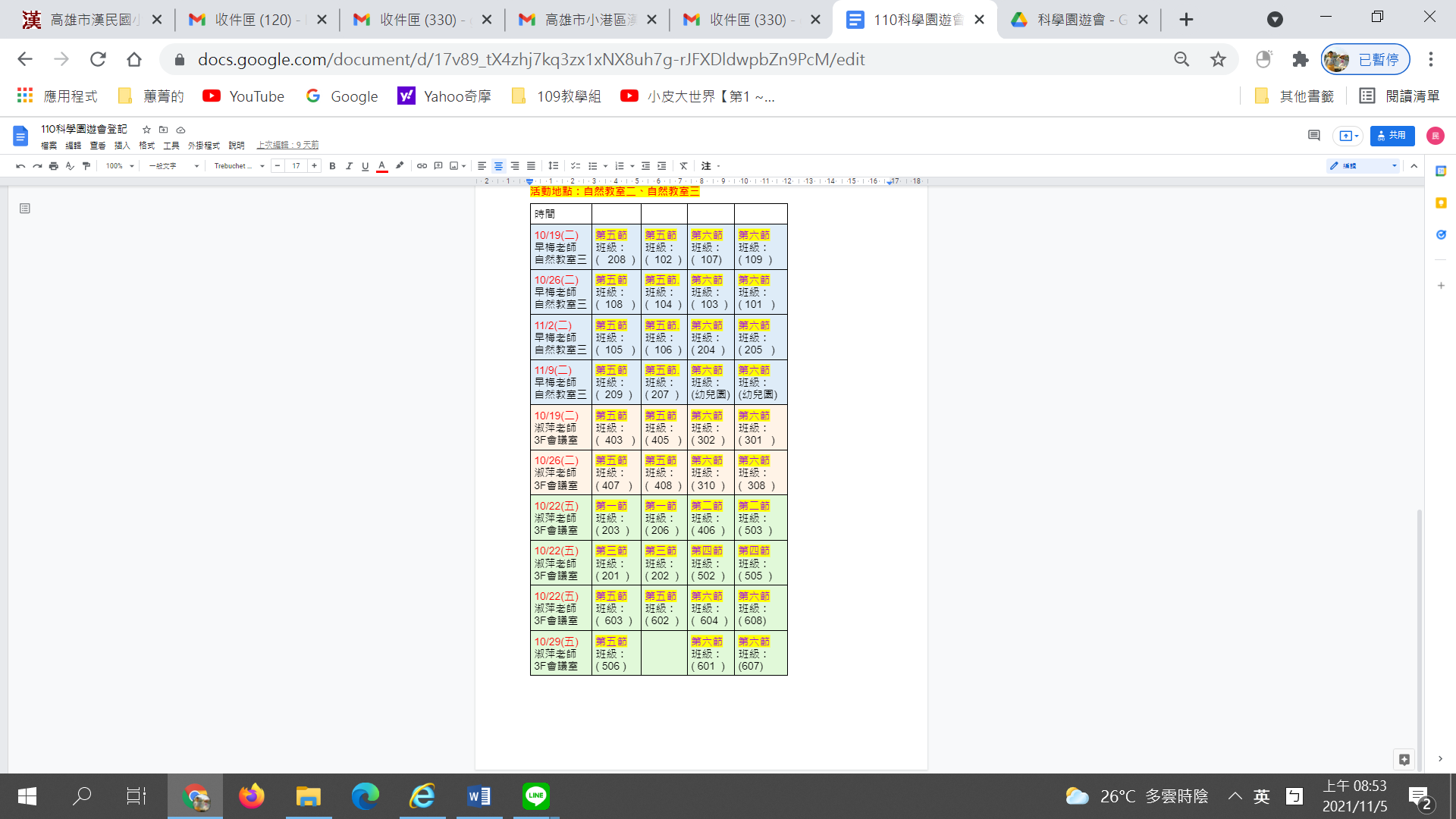 附件資料(活動照片)活動主旨活動器材活動內容(過程)活動啟示(或原理探討)結合課程範圍參考資料其他附註或說明附件資料(活動照片)活動主旨活動器材活動內容(過程)活動啟示(或原理探討)結合課程範圍參考資料其他附註或說明附件資料(活動照片)活動主旨活動器材活動內容(過程)活動啟示(或原理探討)結合課程範圍參考資料其他附註或說明附件資料(活動照片)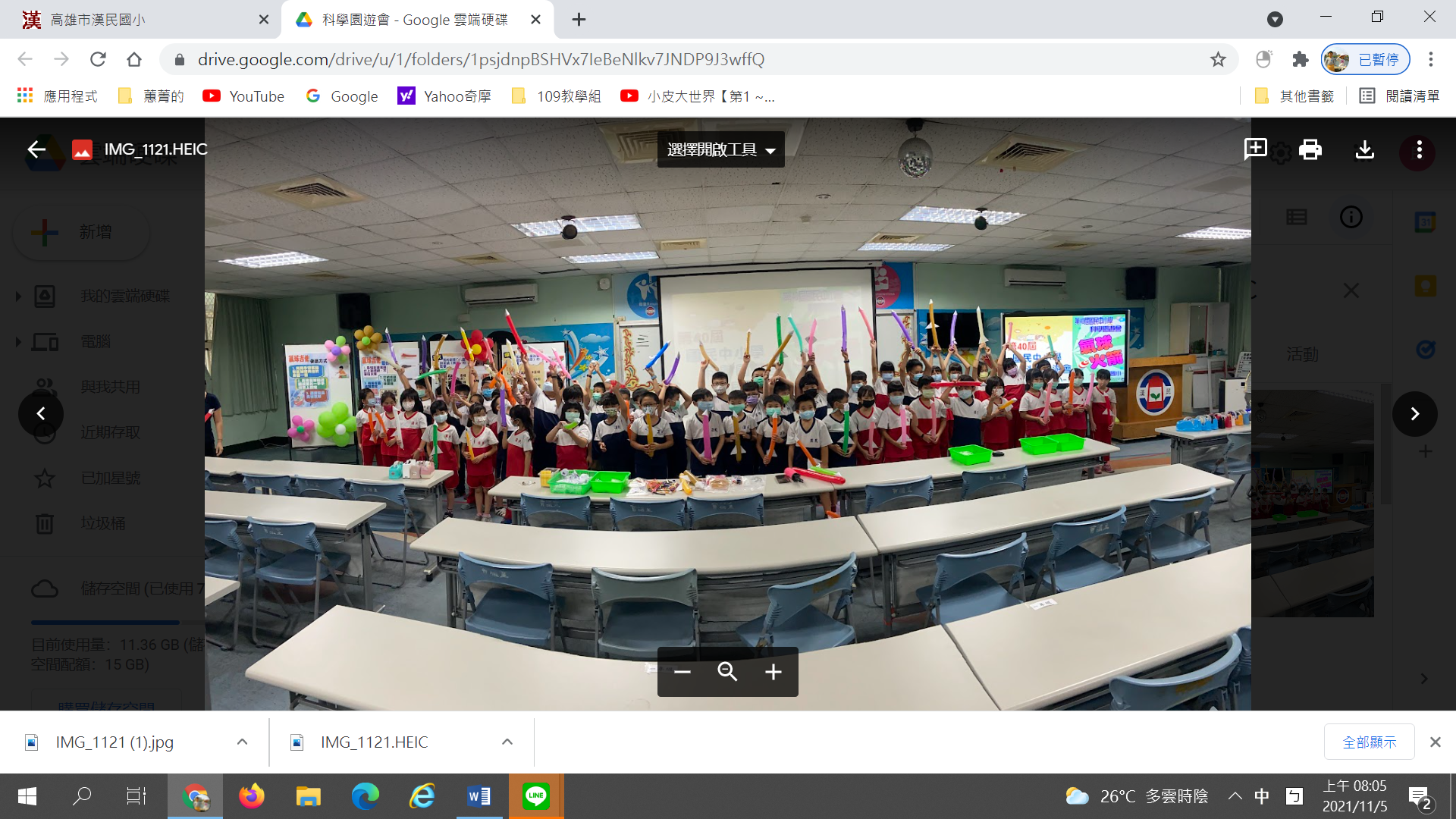 活動照片一：完成氣球火箭製作，開心的試飛、留下合影活動照片一：完成氣球火箭製作，開心的試飛、留下合影活動照片一：完成氣球火箭製作，開心的試飛、留下合影活動照片一：完成氣球火箭製作，開心的試飛、留下合影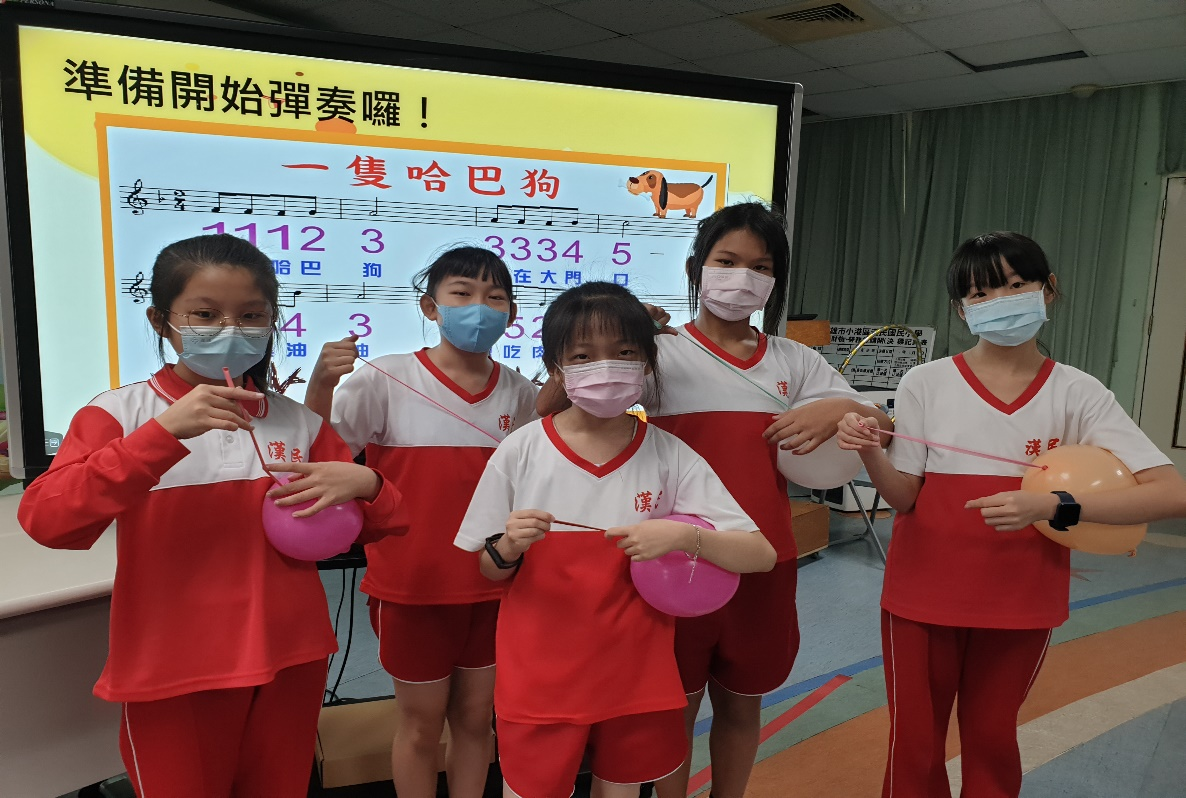 活動照片二：氣球吉他完成囉！彈彈看～是否能彈出一首兒歌呢？活動照片二：氣球吉他完成囉！彈彈看～是否能彈出一首兒歌呢？活動照片二：氣球吉他完成囉！彈彈看～是否能彈出一首兒歌呢？活動照片二：氣球吉他完成囉！彈彈看～是否能彈出一首兒歌呢？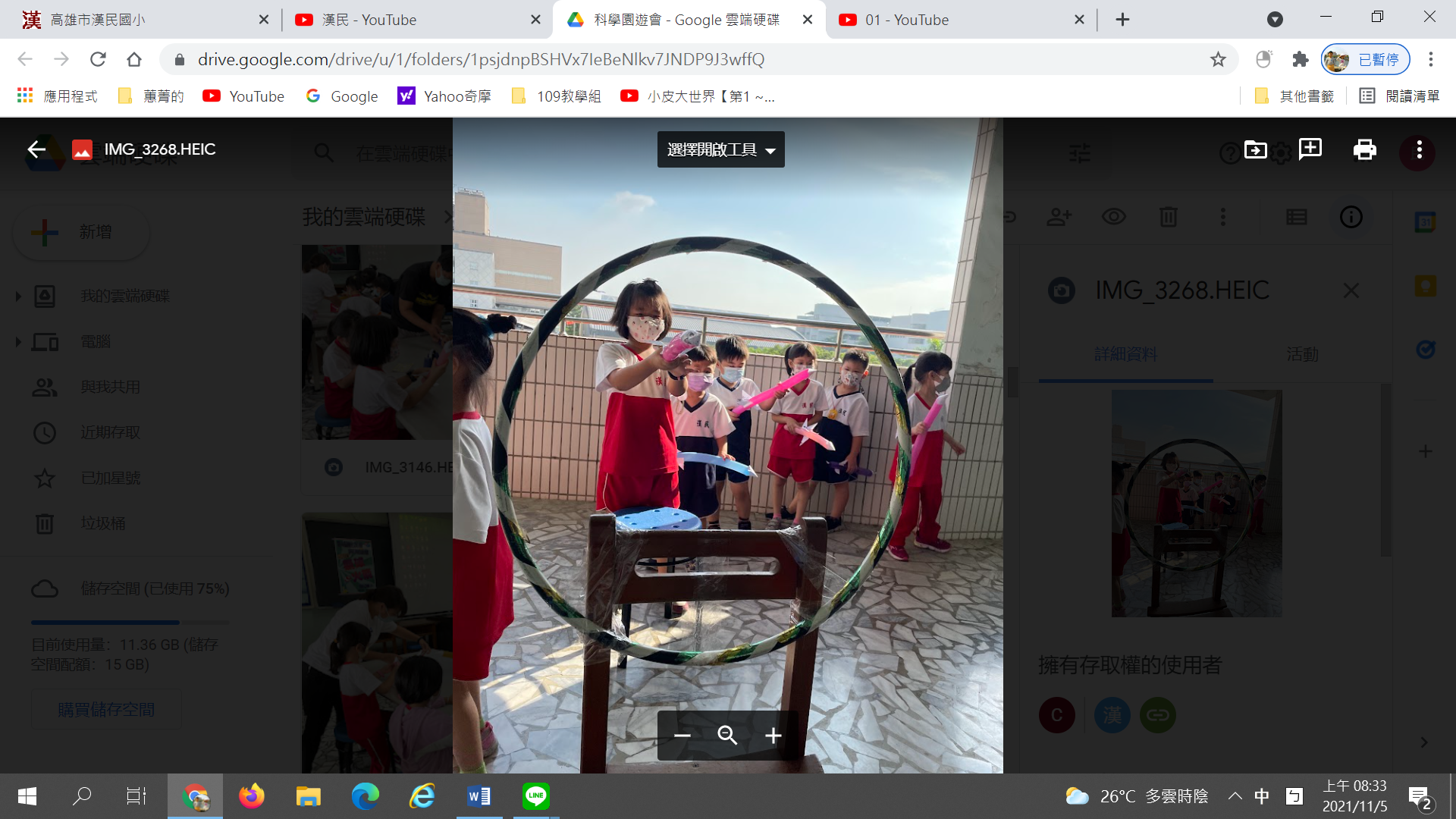 活動照片三：天氣晴朗、心情愉悅～我們的火箭要朝著目標飛去囉！活動照片三：天氣晴朗、心情愉悅～我們的火箭要朝著目標飛去囉！活動照片三：天氣晴朗、心情愉悅～我們的火箭要朝著目標飛去囉！活動照片三：天氣晴朗、心情愉悅～我們的火箭要朝著目標飛去囉！